Appendix FiguresFigure S1. Flow chart of sample restrictionsFigure S2. Baseline distributions of physical functioning and general health status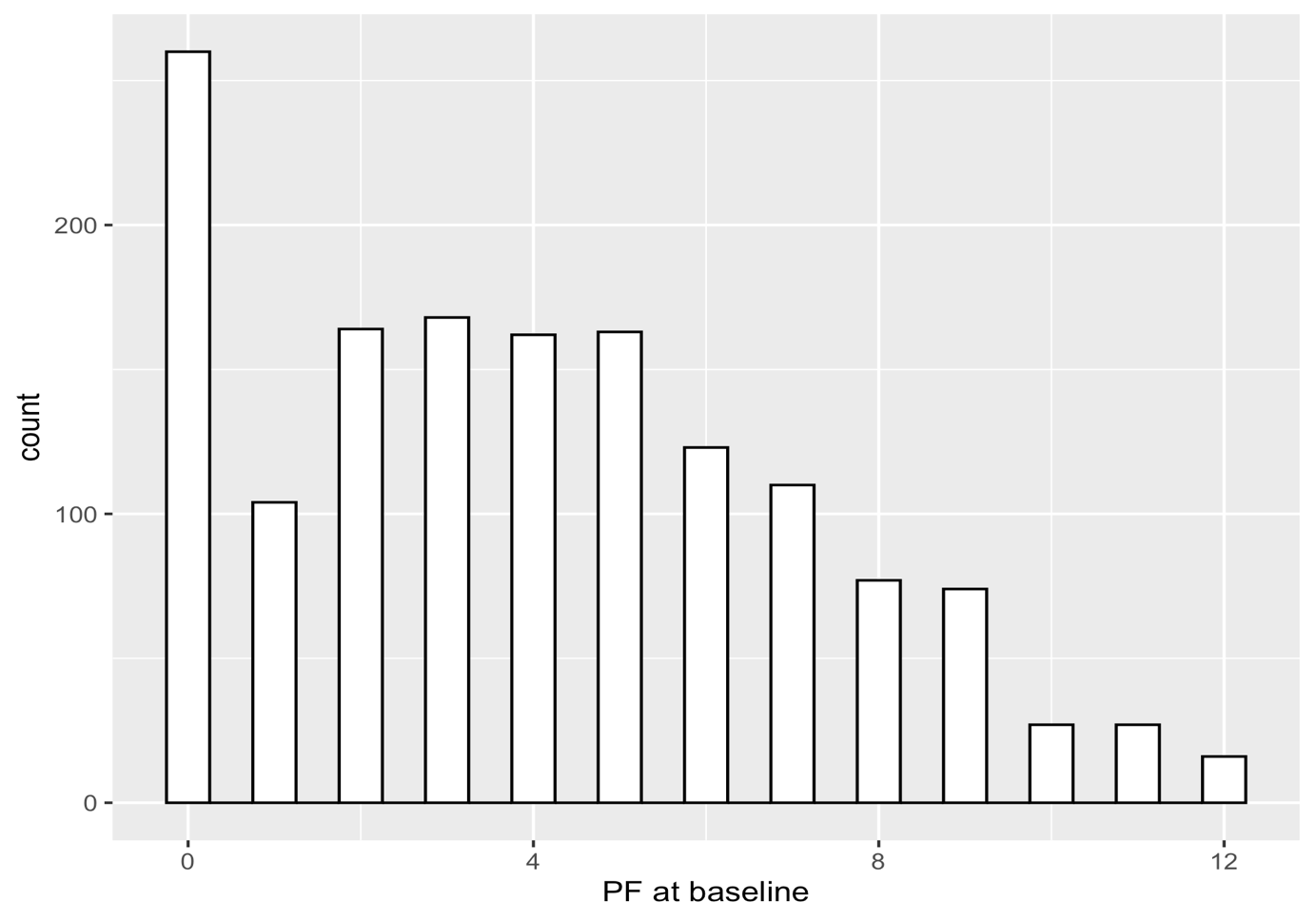 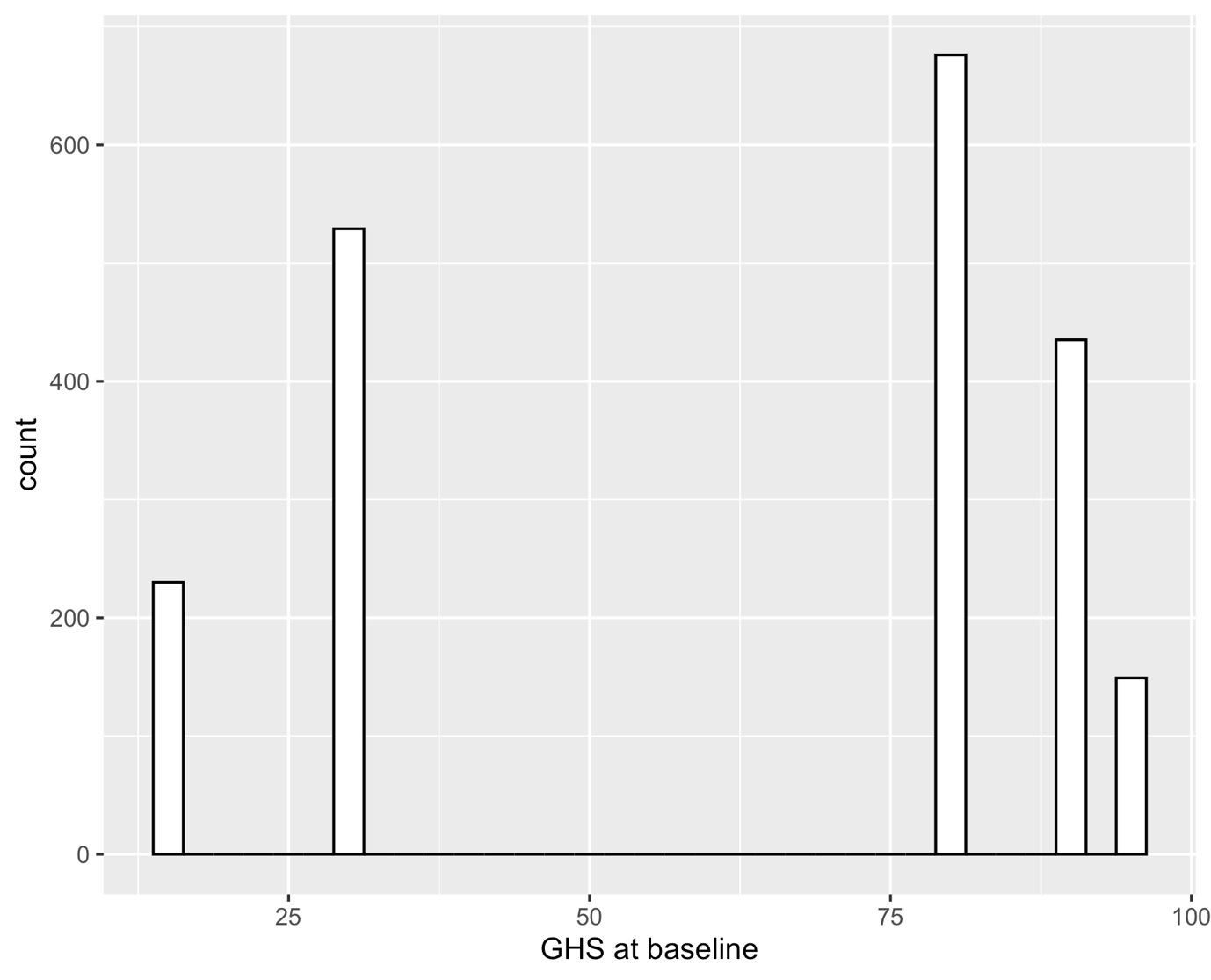 Appendix TablesTable S1. Model selection of assessment-based physical functioning and general health status trajectories modelsSource: National Health and Aging Trends Study (NHATS), 2011-2018Notes: BIC = log(L)-0.5*log(n)*k. The numbers 1, 2 and 3 for a certain group indicate whether the functional form of the health trajectory is linear, quadratic or cubic; All combinations of linear, quadratic, and cubic functional forms were tested. Due to page limits, we only report the best fitted model for each number of groups here. A BIC closer to 0 or a larger log likelihood indicates a better fit. For GHS, although 5 and 6 groups have better BICs, we chose 4 groups as the best model because some groups were not well-populated (i.e., with below 2% individuals) when we had 5 or 6 groups.Table S2. Assessment-based physical functioning and general health status model diagnosisNotes: OCC = [AvePP/(1 - AvePP)]/[],  is the estimated posterior probability. An AvePP greater than 0.7 and an OCC greater than 5 are indicative of good model fit. Median posterior probabilities are an alternative statistic to AvePP. Actual group size and predicted group size indicate the observed and precited percentages of individuals in the sample belonging to each latent group. Following previous studies, each latent group should have at least 2% of individuals.Table S3. Risk factors of physical functioning trajectories for physical functioning (Odds Ratios and 95% Confidence Interval), without multiple imputationNote: * p<0.05; ** p<0.01; *** p<0.001. N=1,164. Odds Ratios were reported.Table S4. Risk factors of general health status trajectories (Odds Ratios and 95% Confidence Interval), without multiple imputationNote: * p<0.05; ** p<0.01; *** p<0.001. N = 1,393. Reference group is Group 1 (High start, slight decrease.Table S5. Group-based assessment-based trajectory model of physical functioningTable S6. Baseline sample characteristics by trajectory group of physical functioningNote: Mean (SD) for continuous variables and % for categorical variables. Table S7. Group-based assessment-based trajectory model of general health statusTable S8. Baseline sample characteristics by trajectory group of general health status Note: Mean (SD) for continuous variables and % for categorical variables. Table S9. Comparison of the samples before and after excluding individuals with at least three rounds of data for physical functioning and general health statusNote: * p<0.05; ** p<0.01; *** p<0.001. N = 1,634. Because of missing control variables, two models have the same sample sizes. Health outcomesHealth outcomesFunctional formFunctional formFunctional formFunctional formFunctional formFunctional formLog likelihoodBICPHGroup 1Group 1Group 2Group 3Group 4Group 5Group 6PH111-15894.38-15912.89PH1112-14957.00-14990.32PH11111-14635.20-14675.92PH111121-14547.16-14614.05PH1122121-14397.85-14488.50GHS111-40678.69-40651.10GHS1111-40480.94-40522.32GHS11221-40329.25-40393.61GHS112211-40310.22-40388.38GHS1122211-40237.26-40333.81GroupMean posterior probabilities (AvePP)Median posterior probabilitiesActual group size (%)Predicted group size (%)Odds of correct classification (OCC)PH10.860.938.39%7.27%68.8120.780.7922.22%22.30%12.2130.780.8027.66%28.21%9.2840.680.686.03%6.34%32.6650.820.8822.01%21.51%16.6460.910.9813.68%14.26%65.46GHS10.920.9944.79%45.37%14.1920.770.7918.82%19.45%14.1430.770.8014.05%12.96%20.7340.900.9622.33%22.22%31.99Model 1Model 2Group membership (Ref. Group 1)          Group 25.04**4.20**(1.98, 12.82)(1.59, 11.14)          Group 38.73***6.49***(3.49, 21.87)(2.46, 17.13)          Group 428.88***25.11***(10.90, 76.50)(8.52, 74.00)          Group 514.84***11.29***(5.91, 37.25)(4.21, 30.22)          Group 621.48***17.85***(8.47, 54.50)(6.49, 49.10)Female0.57**(0.40, 0.79)Age1.09(0.75, 1.58)Age squared1.00(1.00, 1.00)Race/Ethnicity (Ref. White)          Black0.68*(0.48, 0.96)          Other0.73(0.33, 1.61)          Hispanic0.65(0.38, 1.10)Educational attainment (Ref. < High school)Educational attainment (Ref. < High school)Educational attainment (Ref. < High school)          High school1.25(0.87, 1.80)          >  High school1.33(0.93, 1.89)# of siblings (Ref. 0)          1-31.07(0.77, 1.48)          4+0.75(0.49, 1.15)# of children (Ref. 0)          1-31.33(0.77, 2.31)          4+1.07(0.61, 1.89)Medicare1.04(0.78, 1.40)Medicaid0.96(0.67, 1.37)Tricare1.59(0.84, 3.03)Comorbidity (Ref. 0)          1-31.04(0.61, 1.77)          4+1.44(0.81, 2.55)Marital status (Ref. Never married)Marital status (Ref. Never married)Marital status (Ref. Never married)          Married/live with a partner1.01(0.44, 2.31)         Separated, divorced, widowed0.94(0.42, 2.10)Smoke regularly1.36*(1.01, 1.82)MCI0.59***(0.44, 0.79)Model 1Model 2Group membership (Ref. Group 1)          Group 21.79***2.39***(1.40, 2.30)(1.71, 3.34)          Group 31.191.66*(0.88, 1.61)(1.13, 2.44)          Group 41.74***2.92***(1.37, 2.20)(2.06, 4.15)Female0.84(0.63, 1.13)Age1.10(0.79, 1.53)Age squared1.00(1.00, 1.00)Race/Ethnicity (Ref. White)          Black0.73*(0.53, 0.99)          Other0.51(0.25, 1.05)          Hispanic0.56*(0.35, 0.91)Educational attainment (Ref. < High school)Educational attainment (Ref. < High school)Educational attainment (Ref. < High school)         High school1.19(0.86, 1.66)         > High school1.30(0.95, 1.79)# of siblings (Ref. 0)        1-31.06(0.79, 1.41)        4+0.72(0.49, 1.05)# of children (Ref. 0)        1-30.95(0.61, 1.49)        4+0.81(0.50, 1.29)Medicare0.99(0.76, 1.29)Medicaid1.00(0.72, 1.38)Tricare1.26(0.69, 2.30)Comorbidity (Ref. 0)        1-31.26(0.78, 2.03)        4+1.58(0.94, 2.65)Marital status (Ref. Never married)Marital status (Ref. Never married)Marital status (Ref. Never married)        Married/live with a partner1.02(0.53, 1.97)        Separated, divorced, widowed0.87(0.46, 1.66)Smoke regularly1.54**(1.19, 1.99)Self-report0.52**(0.36, 0.75)MCI0.57***(0.44, 0.75)GroupParameter EstimateStandard ErrorT for H0:Parameter=0Prob>|T|1Intercept2.240.0375.390.00Linear-0.020.01-2.470.012Intercept1.890.0443.330.00Linear-0.000.02-0.100.92Quadratic-0.010.00-2.410.023Intercept1.610.0442.740.00Linear-0.110.01-10.230.004Intercept-0.761.00-0.760.45Linear3.081.482.080.04Quadratic-1.220.48-2.530.015Intercept0.840.108.740.00Linear-0.090.06-1.440.15Quadratic-0.020.01-2.060.046Intercept-1.320.35-3.780.00Linear-0.500.14-3.540.00High start, moderate decreaseHigh-medium start, moderate decreaseMedium start, moderate decreaseMedium-low start, early fast decreaseMedium-low start, moderate decreaseLow start, stableFemale36.07%47.96%59.35%59.05%69.69%76.50%Age73.98 (5.75)78.41 (6.82)80.86 (6.66)82.68 (8.11)83.04 (7.39)83.48 (7.80)Race/Ethnicity        White63.93%56.16%58.15%58.82%56.07%44.93%        Black20.49%28.49%28.41%26.47%29.77%42.29%        Other9.84%3.56%3.08%3.92%3.75%3.96%        Hispanic5.74%11.78%10.35%10.78%10.40%8.81%Educational attainment        < high school21.49%36.26%44.81%37.50%48.41%46.61%        High school19.01%30.22%24.72%29.81%22.61%22.62%        > high school59.50%33.52%30.46%32.69%28.99%30.77%Number of siblings        012.40%21.15%27.95%35.24%27.56%31.88%        1-358.68%50.00%54.37%46.67%51.70%48.03%        4+28.93%28.85%17.69%18.10%20.74%20.09%Number of children        09.84%6.54%8.26%8.57%9.63%11.54%        1-359.84%53.68%53.48%53.33%55.52%48.29%        4+30.33%39.78%38.26%38.10%34.84%40.17%Medicare drug coverage66.94%68.97%71.23%63.54%67.31%69.34%Medicaid21.49%22.56%26.92%25.25%30.42%41.86%Tricare8.26%6.08%4.46%5.94%4.09%3.17%Number of Comorbidities        015.70%12.43%7.05%11.88%4.93%3.07%        1-371.90%68.78%65.42%53.47%57.97%6.87%        4+12.40%18.78%27.53%34.65%37.10%36.40%Marital status        Never married4.96%3.55%4.13%4.76%5.95%6.87%        Married/live with a partner63.64%47.54%36.96%39.05%30.59%28.76%        Separated, divorced, widowed31.40%48.91%58.91%56.19%63.46%64.38%Vigorous activity50.00%29.43%24.84%19.05%14.73%8.58%Smoking regularly44.90%51.34%47.62%48.75%37.83%34.41%MCI63.11%57.22%42.61%20.00%35.13%14.10%Sample size122367460105353234GroupParameter EstimateStandard ErrorT for H0:Parameter=0Prob>|T|1Intercept86.830.85101.640.00Linear-0.850.21-3.970.002Intercept102.133.3130.840.00Linear-26.722.27-11.770.00Quadratic2.700.309.090.003Intercept13.343.883.440.00Linear23.832.0811.440.00Quadratic-2.530.25-10.290.004Intercept22.171.3915.940.00Linear0.530.361.460.14High start, slight decreaseHigh start, convexLow start, concaveLow start, slight increaseFemale61.94%58.02%59.92%57.91%Age81.61 (7.66)81.64 (7.82)80.20 (7.16)79.86 (7.34)Race/Ethnicity        White65.67%54.38%46.92%42.76%        Black25.36%29.64%36.54%36.32%        Other3.65%3.09%5.77%4.37%        Hispanic5.32%12.89%10.77%16.55%Educational attainment        < high school31.62%41.86%55.00%60.69%        High school26.70%25.32%27.31%18.62%        > high school41.68%32.82%17.69%20.69%Number of siblings        026.84%29.56%25.48%22.92%        1-354.90%50.90%46.33%49.44%        4+18.26%19.54%28.19%27.64%Number of children        010.58%8.14%10.31%8.46%        1-354.42%57.00%52.67%49.44%        4+35.01%34.86%37.02%42.09%Medicare drug coverage68.70%66.85%70.33%72.20%Medicaid20.46%28.38%30.04%40.28%Tricare5.62%3.90%3.50%3.26%Number of Comorbidities        011.50%9.69%3.11%2.96%        1-373.01%62.30%59.14%48.06%        4+15.49%28.01%37.74%48.97%Marital status        Never married5.24%4.62%6.11%5.35%        Married/live with a partner37.99%36.67%38.55%38.31%        Separated, divorced, widowed56.77%58.72%55.34%56.35%Vigorous activity28.93%21.74%16.03%12.03%Smoking regularly43.29%44.92%44.29%51.99%MCI43.84%33.84%35.88%34.08%Sample size917393262449Physical functioningGeneral health statusFemale0.01-0.09(-0.26, 0.28)(-0.45, 0.26)Age0.110.27(-0.17, 0.40)(-0.11, 0.68)Age squared-0.00-0.00(-0.00, 0.00)(-0.00, 0.00)Race/Ethnicity (Ref. White)Race/Ethnicity (Ref. White)      Black-0.02-0.02(-0.31, 0.26)(-0.39, 0.34)      Other-0.71-0.98(-1.58, 0.04)(-2.43, 0.10)      Hispanic-0.24-0.61(-0.71, 0.21)(-1.35, 0.05)Educational attainment (Ref. < High school)Educational attainment (Ref. < High school)High school-0.32*-0.02(-0.62, -0.02)(-0.40, 0.36)> High school-0.41**-0.21(-0.70, -0.13)(-0.58, 0.15)# siblings (Ref. 0)      1-3-0.13-0.21(-0.39, 0.14)(-0.53, 0.11)      4+-0.25-0.58*(-0.60, 0.11)(-1.09, 0.10)# children (Ref. 0)      1-3-0.210.21(-0.61, 0.20)(-0.33, 0.79)      4+-0.45*-0.14(-0.88, -0.02)(-0.71, 0.46)Medicare drug coverage-0.31*-0.38*(-0.56, -0.05)(-0.72, -0.05)Medicaid0.240.00(-0.06, 0.54)(-0.38, 0.40)Tricare0.25-0.29(-0.06, 0.54)(-0.99, 0.51)Comorbidity (Ref. 0)      1-30.380.49(-0.09, 0.88)(-0.16, 1.25)      4+0.53*0.80*(0.04, 1.06)(0.12, 1.57)Marital status (Ref. Never married)Married/live with a partner-0.49-0.08(-1.07, 0.11)(-0.90, 0.82)Separated, divorced, widowed-0.47-0.09(-1.04, 0.10)(-0.87, 0.79)Smoking regularly-0.21-0.17(-0.45, 0.03)(-0.48, 0.13)MCI-0.78***-1.09***(-1.04, -0.53)(-1.47, -0.72)